Расти – значит учиться все делать самостоятельно.-Не будьте назойливы. Ребенок в 2,5 – 3 года может самостоятельно раздеваться, но одеваться он сможет только в 5 -6 лет.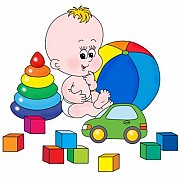 -Разрешите ребенку видеть, что вы делаете то же, чему стараетесь научить его.-Полезно хвалить ребенка. Если вы сделаете замечание, что он плохо причесался или неудачно надел рубашку, только подорвете его веру в себя.-Обратите внимание на мелочи быта. Ребенку трудно дотянуться до крана, если нет скамеечки. Бывает, что вешлка прибита высоковато, поместите ее выше уровня глаз. У детской одежды бывают петли для пуговиц, расширьте их.ПамяткаВ возрасте 5 лет ваш ребенок должен уметь:-пробегать довольно быстро 200-300 м, бегать не только о ровной, но и по пересеченной местности;-легко с закртыми глазами дотронуться до своего носа или уха, плеча;-ловко ловить мячь и также ловко бросать его обратно;-спокойно ходить по узкой скамейке, бревну, доске;-на лестнице прыгнуть через ступеньку;-на ровной площадке перепрыгнуть через один или несколько предметов.Если ребенок не готов к подобным действиям и причина отставания кроется не в болезни, сделайте все необходимое по созданию нормальных условий для физического и психического развития.В противном случае ребенок привыкнет к мысли, что он всегда худший в обществе детей., всегда последний, у него сформируется устойчивый комплекс неполноценности, который будет мешать ему всю жизнь.